Отчет о проведенных мероприятиях в рамках добровольческой  акции"Весенняя  неделя добра"-эстафета добрых дел  Добрый Татарстан по МБОУ «Нижне-Качеевская ООШ» В соответствии плану 19 апреля были проведены  следующие мероприятия«Доброволец в центре информации»Заседание волонтерской команды. 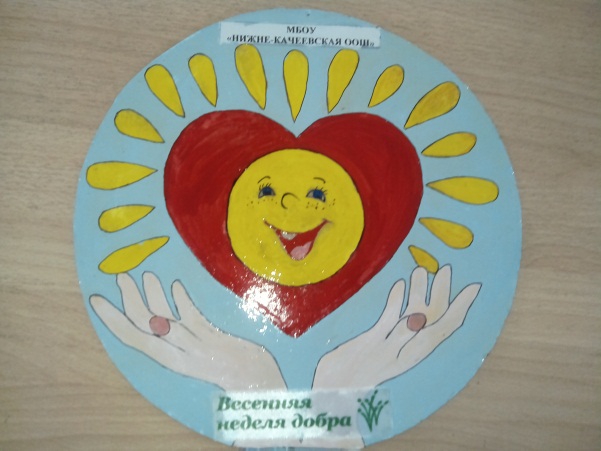 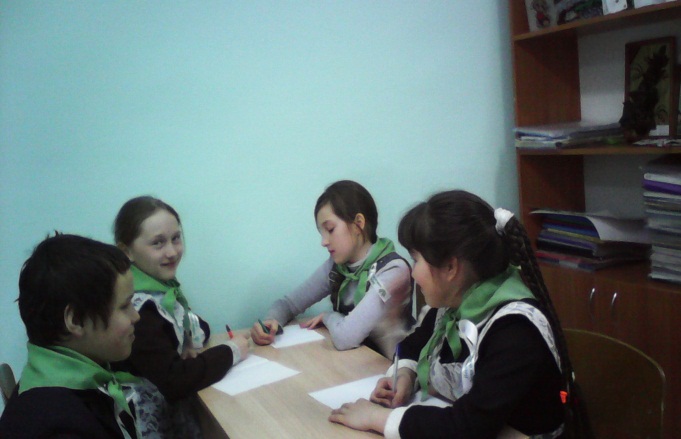 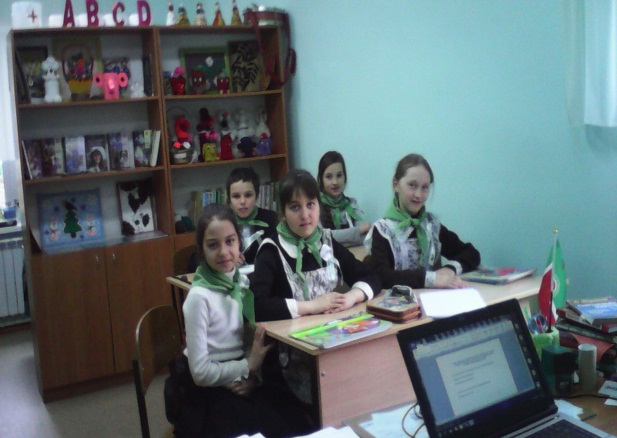 Добровольцы –совершают рейды по поддержанию порядка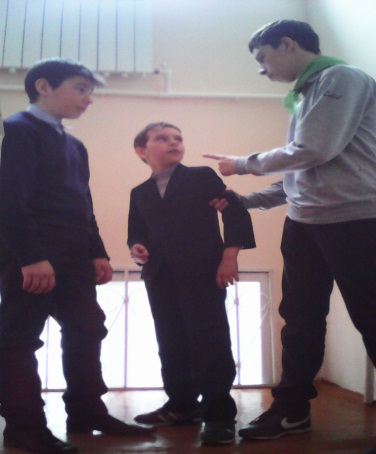 Проведение уроков добра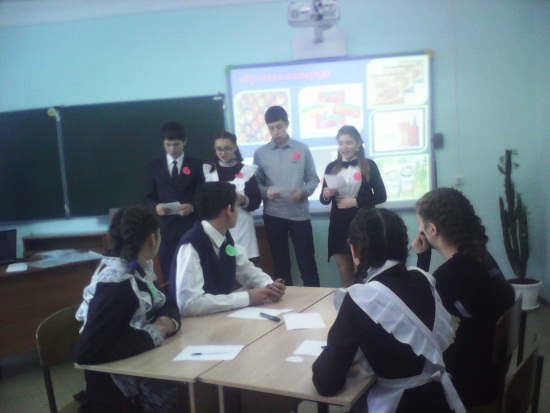 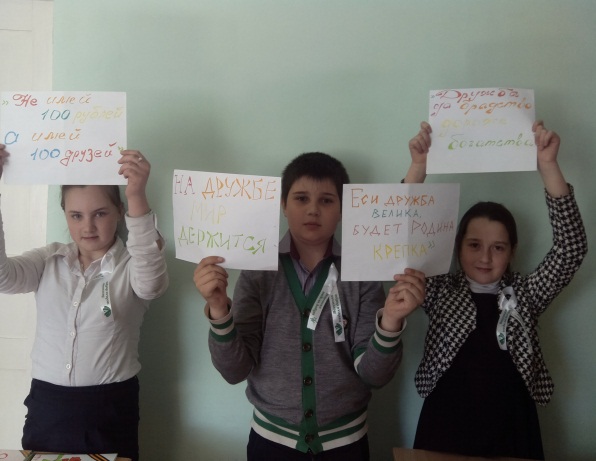 ОДК           Баканова Л.Г.